Žiadosť  o zabezpečenie poskytovania sociálnej služby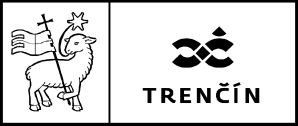 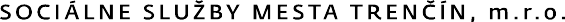 Detské jasleÚdaje o žiadateľoch Matka dieťaťa:Otec dieťaťa:Údaje o dieťatiV spoločnej domácnosti so žiadateľom žijúVyhlásenie žiadateľaVyhlasujem, že všetky údaje uvedené v žiadosti sú pravdivé a som si vedomý/á právnych následkov uvedenia nepravdivých údajov.V Trenčíne, dňa ...............................Podpis žiadateľov:	........................................................matka dieťaťa........................................................otec dieťaťaSpracovanie osobných údajov žiadateľa:„Osobné údaje dotknutých osôb sa spracúvajú v súlade s NARIADENÍM EURÓPSKEHO PARLAMENTU A RADY (EÚ) 2016/679 z 27. apríla 2016 o ochrane fyzických osôb pri spracúvaní osobných údajov a o voľnom pohybe takýchto údajov, ktorým sa zrušuje smernica 95/46/ES (všeobecné nariadenie o ochrane údajov) a so zákonom č. 18/2018 Z. z. o ochrane osobných údajov a o zmene a doplnení niektorých zákonov.				                              Informácie o spracúvaní osobných údajov prevádzkovateľom sú vám plne k dispozícii na webovom sídle www.osobnyudaj.sk/informovanie, ako aj vo fyzickej podobe v sídle a na všetkých kontaktných miestach prevádzkovateľa.“Priezvisko:	Meno:Dátum narodenia:	Rodné číslo:Adresa trvalého pobytu:Číslo OP:	Tel.:Štátna príslušnosť:	Rodinný stav:Zamestnanie (názov a adresa pracoviska):Priezvisko:	Meno:Dátum narodenia:	Rodné číslo:Adresa trvalého pobytu:Číslo OP:	Tel.:Štátna príslušnosť:	Rodinný stav:Zamestnanie (názov a adresa pracoviska):Priezvisko:	Meno:Dátum narodenia:	Rodné číslo:Adresa trvalého pobytu:Požadovaný dátum nástupu:Priezvisko, menoPríbuzenskýpomerRodinný stavPočetdetíZamestnávateľ